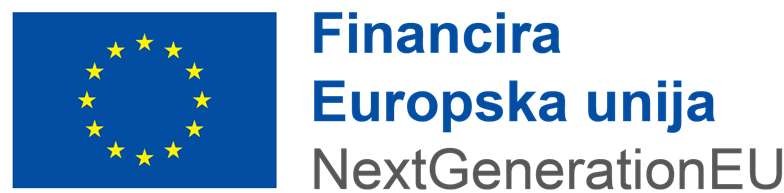 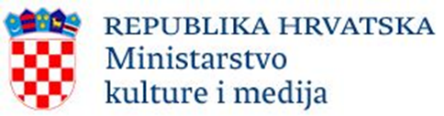 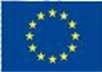                                                                                    Europska unija                                                                                                                                                                                                                                                Fond solidarnosti                                                                                                                                                                    Europske unije DODATAK UGOVORU O DODJELI BESPOVRATNIH FINANCIJSKIH SREDSTAVA IZ FONDA SOLIDARSNOSTI EUROPSKE UNIJE (" Dodatak Ugovoru o dodjeli bespovratnih financijskih sredstava", u nastavku teksta: Dodatak Ugovoru)(referentni broj: KLASA: 023-03/21-01/0015) Broj: 74-xxxxx-21Tijelo odgovorno za provedbu financijskog doprinosa Ministarstvo kulture i medija (MKM), Runjaninova 2, 10 000 Zagreb, OIB: 37836302645s jedne strane, iKorisnik bespovratnih sredstava Fonda solidarnosti Europske unije <Puno službeno ime/naziv i adresa Korisnika><Pravni oblik>  <OIB >	[financijska institucija kod koje se vodi račun Korisnika i broj računa Korisnika>](u nastavku teksta: Korisnik)s druge strane, (u nastavku teksta: ugovorne Strane) složile su se kako slijedi: Članak 1.Ugovorne strane suglasno utvrđuju da su dana <navesti datum sklapanja Ugovora> sklopile Ugovor o dodjeli bespovratnih financijskih sredstava <navesti naziv operacije>, referentni broj <navesti referentni broj Ugovora> (u daljnjem tekstu: Ugovor).Ugovorne strane sklopile su dana <navesti datum sklapanja dodatka Ugovoru> <navesti broj> Dodatak ugovoru koji je sastavni dio Ugovora iz stavka 1. ovog članka. <ako je primjenjivo, navesti sve do sada sklopljene dodatke>Ovaj Dodatak ugovoru sastavni je dio Ugovora o dodjeli bespovratnih financijskih sredstava.Članak 2.Članak 1. Ugovora mijenja se i glasi:„Članak 1.Svrha ovog Ugovora je dodijeliti bespovratna financijska sredstava Korisniku u svrhu provedbe mjera zaštite kulturne baštine zgrada javne namjene oštećenih u potresu 22. ožujka 2020. godine na području Grada Zagreba, Krapinsko-zagorske županije i Zagrebačke županije i provedbe cjelovite i energetske obnove u okviru investicije R1-I2 Obnova zgrada oštećenih u potresu s energetskom obnovom Nacionalnog plana oporavka i otpornosti 2021.-2026. (NPOO) za  provedbu operacije pod nazivom:<naziv Operacije > (u nastavku teksta: Operacija) opisane u Prilogu I i Dodatku priloga I ovog Ugovora: Opis i proračun Operacije.Bespovratna financijska sredstva dodjeljuju se Korisniku u skladu s uvjetima utvrđenima u ovom Ugovoru, za koje Korisnik ovim putem izjavljuje da ih je u cijelosti primio na znanje, da ih je razumio i prihvatio.Korisnik se obvezuje provesti Operaciju u skladu s opisom i opsegom Operacije kako je navedeno u uvjetima ovog Ugovora, te eventualnim odobrenim naknadnim izmjenama Ugovora.“Članak 3.Članak 2. mijenja se i glasi:                                                                  „Članak 2.Razdoblje provedbe Operacije je do <…>.Razdoblje prihvatljivosti izdataka Operacije odgovara razdoblju provedbe Operacije iz stavka 2.1 ovog članka odnosno do 30. lipnja 2026. godine. Ako Korisnik završi s provedbom operacije prije isteka krajnjeg datuma definiranog predmetnim pozivom, razdoblje prihvatljivosti izdataka će biti 6 mjeseci od stvarnog završetka provedbe operacije.Završni zahtjev za nadoknadu sredstava podnosi se TOPFD-u u roku od 30 (trideset) dana od isteka razdoblja provedbe Operacije koje je određeno u stavku 2.1 ovog članka. U Završnom zahtjevu za nadoknadu sredstava se mogu potraživati isključivo metodom nadoknade. Korisnik mora podnositi Zahtjev za nadoknadom sredstava TOPFD-u u roku od 15 (petnaest) dana od isteka svaka 3 (tri) mjeseca od sklapanja Ugovora. Korisnik može podnositi Zahtjev za nadoknadom sredstava mjesečno a, prema potrebi i učestalije. Ako se sredstva potražuju retroaktivno (ako razdoblje provedbe i razdoblje prihvatljivosti počinje prije početka primjene Ugovora), prvi Zahtjev za nadoknadom sredstava Korisnik može dostaviti danom stupanja Ugovora na snagu pa sve do isteka prva 3 (tri) mjeseca od navedenog datuma. Ako u jednom tromjesečju Korisnik neće potraživati troškove Zahtjevom za nadoknadom sredstava, Korisnik je dužan podnijeti izvješće o napretku operacije u roku od 15 (petnaest) dana od isteka svaka tri mjeseca od sklapanja Ugovora, za to tromjesečno razdoblje. Korisnik ima pravo izabrati hoće li zahtjevom za nadoknadu sredstava potraživati izdatke po metodi nadoknade, metodi plaćanja ili kombinacijom navedenih metoda. Za jedan potraživani trošak ne mogu se koristiti obje metode. Ako je Korisniku odobrena isplata predujma, do trenutka poravnavanja iznosa isplaćenog predujma s nastalim troškovima, Korisnik izdatke može potraživati samo putem metode nadoknade. Predujam se opravdava u prvim zahtjevima za nadoknadu sredstava, a najkasnije do završnog zahtjeva za nadoknadu sredstava. Dinamiku (iznos i vremenski raspored) opravdavanja predujma Korisnik dogovara s TOPFD.Rok u kojem je Korisnik obvezan čuvati dokumentaciju operacije je 10 godina od završetka provedbe Operacije.2.8    Na izmjene Ugovora primjenjuju se odredbe članaka 21.-23. Općih uvjeta Ugovora.“Članak 4.Članak 3. mijenja se i glasi:„Članak 3. Ukupna vrijednost Operacije se određuje u ukupnom iznosu <…> EUR odnosno <…> HRK.Ukupni prihvatljivi troškovi operacije iznose <…> EUR, odnosno <…> HRK, kao što je utvrđeno u Prilogu I Opis i proračun Operacije, u skladu s Općim uvjetima Ugovora.Ovim Ugovorom dodjeljuju se bespovratna financijska sredstva u iznosu od <…> EUR odnosno <…> kuna, od čega se iznos od <unijeti iznos> EUR odnosno <unijeti iznos> HRK financira iz Fonda solidarnosti EU, iznos od <unijeti iznos> EUR odnosno <unijeti iznos>HRK iz Mehanizma za oporavak i otpornost, a iznos od <unijeti iznos> EUR (HRK) iz <navesti treći izvor, a/p>, što je najviši mogući iznos financiranja ukupno utvrđene vrijednosti prihvatljivih izdataka Operacije navedenih u stavku 3.2 ovoga članka. Iznosi bespovratnih financijskih sredstava koji se plaćaju Korisniku tijekom provedbe Operacije i konačni iznos financiranja utvrđuju se u skladu s Općim uvjetima Ugovora.Korisnik se obvezuje osigurati sredstva u svrhu pokrića troškova za koje se naknadno utvrdi da su neprihvatljivi te je odgovaran za osiguravanje raspoloživosti sredstava ukupne projektne vrijednosti u svrhu pokrića neprihvatljivih troškova. Ako stvarno nastali troškovi projektnog prijedloga u provedbi premaše ugovorene iznose, razliku stvarno nastalog i ugovorenog troška snosi Korisnik.Korisnik ima pravo zatražiti plaćanje predujma. Ukupni iznos predujma ne može biti viši od 25% vrijednosti odobrenih financijskih bespovratnih sredstava iz stavka 3.3 ovoga članka, odnosno ne može biti viši od <…> EUR odnosno <…> HRK. Ako Korisnik ne postupa u skladu s odlukom kojom je naložen povrat sredstava, i/ili je bankovni račun Korisnika blokiran zbog prisilne naplate potraživanja, u odnosu na Korisnika obustavljaju se daljnje isplate, ili se po odluci TOPFD-a iznos koji je Korisnik trebao vratiti odbija od iznosa daljnjih plaćanja.„ Članak 5.U Članku 4. podstavku 2. brojevi: „2.7.“ zamjenjuju se brojevima: “2.8.“.Članak 6.U članku 5. dodaje se novi stavak 5.3 koji glasi:„ 5.3. Pravo vlasništva i druga stvarna prava, kao i imovinska prava, ne smiju se prenositi na treće osobe 5 (pet) godina nakon završetka razdoblja provedbe projekta.“  Članak 7.Članak 6. mijenja se i glasi:„Članak 6.6.1	Na zahtjev TOPFD-a Korisnik se obvezuje provoditi i/ili sudjelovati u oglašavanju i            mjerama osiguravanja javnosti i vidljivosti, povrh onih koje su opisane u Općim             uvjetima Ugovora.6.2 	Korisnici bespovratnih sredstava koji dio projektnih aktivnosti financiraju iz Mehanizma za oporavak i otpornost obvezni su isticati podrijetlo i osiguravati vidljivost tih sredstava, uključujući isticanje amblema Unije i odgovarajuće izjave o financiranju koja glasi „Financira Europska unija – NextGenerationEU”, posebice pri promicanju djelovanja i njihovih rezultata, pružanjem koherentnih, djelotvornih i razmjernih ciljanih informacija različitoj publici, među ostalim medijima i javnosti.“Članak 8.Naslov iznad članka 7. i članak 7. mijenja se i glasi:„Ostali uvjetiČlanak 7. Korisnik je dužan osigurati pristup svim dokumentima, podacima i evidencijama povezanim s Operacijom i omogućiti obavljanje provjera na licu mjesta za vrijeme provedbe Operacije.Korisnik je obvezan za potrebe kontrole od strane nadležnih tijela i radi osiguranja revizijskog traga čuvati financijsko-računovodstvenu dokumentaciju koja je vezana za Zahtjeve za nadoknadom sredstava u razdoblju od 10 (deset) godina nakon zatvaranja Nacionalnog plana oporavka i otpornosti iz kojeg se nastavak Operacije financira.Svrha materijalne imovine, nematerijalne imovine i rezultata Operacije financiranih iz proračuna Operacije ostaju neizmijenjeni u odnosu na namjenu definiranu Ugovorom u razdoblju od 10 (deset) godina nakon isteka razdoblja provedbe Operacije.Korisnik ne smije u razdoblju provedbe projekta ostvarivati niti se u razdoblju od 3 (tri) godine po završetku provedbe projekta prijaviti za ostvarivanje prava na zajamčenu tarifu (zajamčenu otkupnu cijenu) za mjere proizvodnje energije iz obnovljivih izvora koje se prijavljuju za financiranje u sklopu ovog Poziva.Korisnik je obvezan osigurati stručni nadzor nad izvođenjem radova cjelovite i energetske obnove.Korisnik je obvezan provesti energetski pregled kulturnog dobra po dovršetku energetske obnove koja je predmet financiranja operacijom, te je obvezan dostaviti TOPFD-u presliku energetskog certifikata, nakon provedene energetske obnove, a prije slanja Završnog izvješća o provedbi operacije.U slučaju da Korisnik ne ostvari planiranu razinu pokazatelja navedenih u obrascu projektnog prijedloga, TOPFD ima pravo od Korisnika zatražiti izvršenje povrata dijela isplaćenih bespovratnih financijskih sredstava razmjerno neostvarenom udjelu pokazatelja. Ostvarenje pokazatelja dokazuje se Završnim izvješćem o provedbi projekta koje uključuje i Završno izvješće nadzornog inženjera u okviru kojeg isti potvrđuje da su radovi energetske obnove kulturnog dobra izvedeni u skladu s glavnim projektom.Predmet operacije je cjelovita i energetska obnova zgrade koja rezultira uštedom godišnje potrebne primarne energije (Eprim) na godišnjoj razini od najmanje 30% u odnosu na stanje prije obnove. Potpisivanjem ovog Dodatka Ugovoru Korisnik osigurava poštivanje načela nenanošenja bitne štete okolišnim ciljevima („Do no significant harm“ - DNSH) iz članka 17. Uredbe (EU) 2020/852 Europskog parlamenta i Vijeća od 18. lipnja 2020. o uspostavi okvira za olakšavanje održivih ulaganja i izmjeni Uredbe (EU) 2019/2088 Europskog Parlamenta i Vijeća od 27.studenoga 2019. o objavama povezanim s održivosti u sektoru financijskih usluga.U okviru predmetne Operacije, Korisnik je obavezan provesti cjelovitu i energetsku obnovu <unijeti površinu> m² javne zgrade određene člankom 1. Posebnih uvjeta ugovora i Prilogom I Ugovora.Završno izvješće o provedbi projekta obavezno treba sadržavati opis zahvata i provedenih mjera energetske učinkovitosti te postignute uštede energije i usklađenost s tehničkim smjernicama „Ne čini značajnu štetu” (2021/C58/01), ostvarene rezultate (ostvarene vrijednosti pokazatelja) te priloge:Završno izvješće nadzornog inženjera koje potvrđuje da je izvedba projekta u skladu s glavnim projektom i da su mjere za uštedu energije provedene;Izjava nadzornog inženjera o usklađenosti projekta s DNSH načelom (Obrazac 11. Poziva).“Članak 9.Članak 10. mijenja se i glasi:„Članak 10. Sastavni dio Ugovora je: Prilog I: Opis i Proračun Operacije (prijavni obrazac) i Dodatak Opisa i Proračuna Operacije (dopuna prijavnog obrasca)te Strane ovim putem  potvrđuju da su ga razumjele i da ga potpisom ovog Ugovora prihvaćaju.“Završne odredbeČlanak 10.10.1 Potpisom  ovog Dodatka ugovoru korisnik potvrđuje da je izvršio sve obveze Ugovora         vezane za provedbu dijela Operacije koja se financira iz FSEU.10.2 Ovaj Dodatak ugovora stupa na snagu onoga dana kada ga potpiše posljednja ugovorna         Strana te je na snazi do izvršenja svih prava i obaveza ugovornih Strana, odnosno do dana         raskida Ugovora.10.3 Ovaj Dodatak ugovoru sačinjen je u tri (3) istovjetna primjerka, svaki sa snagom         izvornika, od kojih Ministarstvo kulture i medija zadržava dva (2) primjerka, a korisnik         zadržava jedan (1) primjerak.                                                      KLASA:                                                        URBROJ:                                                                                                      Datum:ZA TOPFDMinistarstvo kulture i medijaZA TOPFDMinistarstvo kulture i medijaZA KORISNIKA ZA KORISNIKA Ime i prezime:Ime i prezime:Funkcija:Funkcija:Potpis:Potpis: Datum:Datum: